Universidad Nacional José Faustino Sánchez Carrión”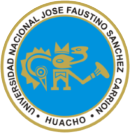        FACULTAD DE DERECHO Y CIENCIAS POLÍTICAS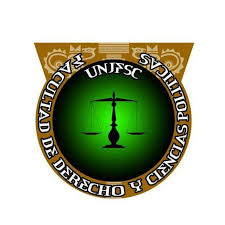 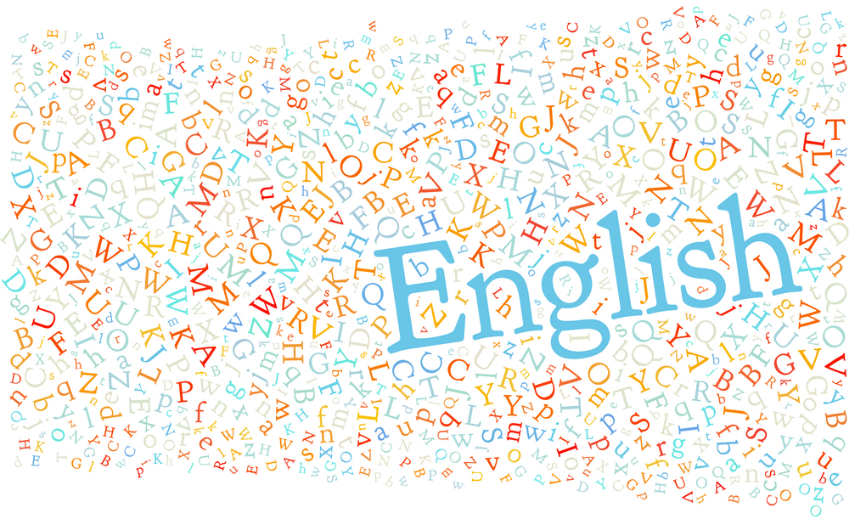 HUACHO, JULIO 2020DATOS GENERALESSUMILLA Y DESCRIPCIÓN DEL CURSO:El curso de inglés III pretende presentar al alumno el curso de una manera útil y natural.Los alumnos tienen la oportunidad de personalizar lo aprendido, haciendo uso de su propio conocimiento y experiencias, así como también expresar sus propias ideas y opiniones.Con temas contemporáneos que son de gran interés y relevancia tanto para profesores como alumnos, se va a ir desarrollando el silabo el cual liga gramática, comprensión de lectura, vocabulario de una manera amena y divertida.CAPACIDADES AL FINALIZAR EL CURSOINDICADORES DE CAPACIDADES AL FINALIZAR EL CURSODESARROLLO DE LAS UNIDADES DIDACTICAS:	MATERIALES EDUCATIVOS Y OTROS RECURSOS DIDÁCTICOSLos materiales educativos que se utilizan en todas las aulas virtuales son: Lapiceros especiales para pizarra virtual. Para poder clasificarlos se enumeran los siguientes puntos:Medios EscritosComo medios escritos utilizados en el desarrollo del curso tenemos: 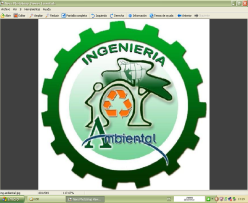 Separatas de contenido teórico por cada clase en diapositivas.Seminarios de ejercicios sobre el tema realizado para cada clase.Práctica calificada sobre el tema de la semana anterior tomada como cuestionario virtualmente.Guía virtual de laboratorio por semana, que se encuentra ordenada dentro de un manual.Otras separatas de ejercicios resueltos que nutran los temas discernidos en clase.Uso de papelotes en la exposición virtual de los alumnos.Medios y Plataformas VirtualesComo medios y plataformas virtuales utilizados en el desarrollo del curso tenemos: Uso de casos virtuales para explicar las prácticasPizarra interactiva.Google MeetSeparatas virtuales en PDF o Word, para que refuercen los conceptos realizados en claseSeparatas virtuales en PDF o Word, para que resuelvan los ejercicios que contienen.Uso del google drive y sus herramientas que cuenta, como: Google Jamboard, documentos de google, presentación de google, etc.Videos tutoriales elaborados en la aplicación OBS estudio.Audios.MEDIOS INFORMÁTICOS:Como informáticos utilizados en el desarrollo del curso tenemos: Uso de laptops y CPU.Uso de TabletUso de CelularesUso de internetEVALUACIÓNLa evaluación al proceso virtual de enseñanza aprendizaje será continua y permanente, los criterios de evaluación son de conocimiento, de desempeño y de producto.7.1 Evidencias de ConocimientoLa evaluación será a través de pruebas escritas mediante el cuestionario virtual, y orales para el análisis y autoevaluación. En cuanto al primer caso, medir la competencia a nivel interpretativo, argumentativo y propositivo, para ello se verá como identifica (describe, ejemplifica, relaciona, reconoce, explica, etc.); y la forma en que argumenta (plantea una afirmación, describe las refutaciones en contra  dicha afirmación, expone sus argumentos contar las refutaciones y llega a conclusiones) y la forma en que propone a través de establecer estrategias, valoraciones, generalizaciones, formulación de hipótesis, respuestas a situaciones, etc.En cuanto a la evaluación permite que el estudiante reconozca sus debilidades y fortalezas para corregir o mejorarLas evaluaciones de este nivel serán de respuestas simples y otras con preguntas abiertas para su argumentación.7.2 Evidencia de Desempeño.Esta evidencia pone en acción recursos cognitivos, recursos procedimentales y recursos afectivos; todo ello en una integración que evidencia un saber hacer reflexivo; en tanto, se puede verbalizar lo que se hace, fundamentar teóricamente las prácticas y evidenciar un pensamiento estratégico; dado en la observación en torno a cómo se actúa en situaciones impredecibles.La evaluación de desempeño se evalúa ponderando como el estudiante se hace investigador aplicando los procedimientos y técnicas en el desarrollo de las clases a través de su asistencia y participación asertiva.7.3 Evidencia de ProductoEstán implicadas en las finalidades de la competencia, por tanto, no es simplemente la entrega del producto, sino que tiene que ver con el campo de acción y los requerimientos del contexto de aplicación.La evaluación de producto de evidencia en la entrega oportuna de sus trabajos parciales y trabajo final.Además, se tendrá en cuenta la asistencia como componente del desempeño, el 30% de inasistencia inhabilita el derecho a la evaluación.Será de la siguiente manera:Siendo el promedio final (PF), el promedio simple de los promedios ponderados de cada módulo (PM1, PM2, PM3, PM4); calculado de la siguiente manera:REFERENCIAS BIBLIOGRAFICAS Y REFERENCIAS WEB8.1 Fuentes BibliográficasEnglish for International Tourism (Pre-intermediate)-New EditionIwonna DubickaJack C. Richard; Hull Jonathan (2002), “NEW INTERCHANGE, AMERICAN ENGLISH”. Perú Ed. ICPNA Printing. Harmer Jeremy, (. 2005.)” THE PRATICE OF ENGLISH LANGUAGE TEACHING” Mexico. Third Edition, Ed. Morlyn.Maurer Jay, (2008) “FOCUS ON GRAMMAR AND ADVANCE COURSE OF REFERENCE AND PRACTICE”, England, second edition. Printing Person Education. Fuch Marjorie; Bonner Margaret; (2010).” HIGH – INTERMEDIATE COURSE FOR REFERENCE AND PRACTICE”, Person Education. Longman.Stempleski Nancy (2014), “DEVELOPING ENGLISH FLUENCY” USA, second edition, ICPNA.Soars John; liz (2001), “HEADWAY AMERCIAN ENGLISH”, OXFORD University, printed in China.Chuck Sandy; Jack Richard. (2002), “AN UPPER- LEVEL MULTI SKKILS COURSE PASSAGES” Cambridge University, printed ICPNA. Weley Longman, Addison, (2000), “FOCUS ON GRAMAR AN INTERMEDIATE”, second edition. ICPNA. Dubicka Iwonna; O’ keeffe Margaret. (2003), “ENGLISH FOR INTERNACIONAL” England, printed in Spain by Graphic Estrella.Greenall Simon, (2007), “MOVE UP, ELEMTARY STUDENT´S”. Thailand, Macmillan Publisher, printed in Thailand. 8.1 Fuentes Electrónicashttps://www.superprof.es/apuntes/idiomas/ingles/gramatica-inglesa/verb-tense/exercises-simple-future-and-be-going-to-iii.htmlhttps://www.pinterest.es/marisolpq/present-perfect/https://books.google.com.pe/books?id=WhbRAgAAQBAJ&pg=PA188&lpg=PA188&dq=Comparative+and+superlatives,+Modals+for+necessity+and+suggestions+url&source=bl&ots=B5XNSQdBmJ&sig=ACfU3U1G2utLFCHeV5bGKj0fFEVhttps://books.google.com.pe/books?id=H_hkCwAAQBAJ&pg=PA188&lpg=PA188&dq=Adverbs+of+frequency+present+simple+and+verb+to+be+and+make+suggestions+url&source=bl&ots=ry_Jog5sem&sig=ACfU3U3PlmjgSD2mw4Tzahttps://books.google.com.pe/books?id=u7APBgAAQBAJ&pg=PA3&lpg=PA3&dq=Adverbs+of+frequency+present+simple+and+verb+to+be+and+make+suggestions+url&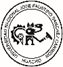 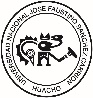 Huacho julio del 2020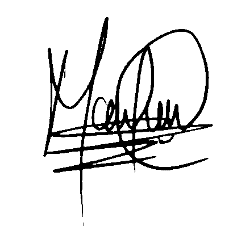 Línea de CarreraFormación BásicaFormación BásicaFormación BásicaSemestre Académico2020 – 1 2020 – 1 2020 – 1 Código del curso252252252Créditos020202Pre requisito202202202Horas SemanalesHrs. Totales: 03     Teóricas: 01     Prácticas: 02CicloIVIVIVSecciónAAADocente responsableM(o). MARÍA ELENA VILLAFUERTE CASTROM(o). MARÍA ELENA VILLAFUERTE CASTROM(o). MARÍA ELENA VILLAFUERTE CASTROCorreo Institucionalmvillafuerte@unjfsc.edu.pemvillafuerte@unjfsc.edu.pemvillafuerte@unjfsc.edu.peNº de Celular915105134915105134915105134CAPACIDAD DE LA UNIDAD DIDÁCTICANOMBRE DE LA UNIDAD DIDÁCTICASEMANASUNIDAD IComprende las ideas principales de conversaciones, comentarios y otros intercambios de lenguaje oral. Regularmente escuchados en clase.Future with will and going to and present perfect, using for and since.04UNIDAD IIReconoce palabras desconocidas en un texto que verse sobre temas de su carrera a través de estrategias de inferencia a partir del contexto, deduciendo el significado de las oraciones más complejas a partir del conocimiento de palabras y del contexto, en textos disciplinares y familiares.Comparative and superlatives, Modals for necessity and suggestions04UNIDAD IIIRedacta textos de mediana extensión en torno a temas familiares dentro de su disciplina, utilizando párrafos simpes y una secuencia lineal, dando detalles sobre aspectos cotidianos de medio ambiente, personas, lugares, estudio, trabajo, etc.Adverbs of frequency present simple and verb to be and make suggestions.04UNIDAD IVResponde preguntas e intercambia ideas e información en conversaciones sobre temas familiares, participando con breves comentarios en el ámbito académico, personal y de su carrera, además realiza descripciones sencillas utilizando la gramática inglesa. Indirect questions from WH questions, asking for directions.04NúmeroINDICADORES DE CAPACIDAD AL FINALIZAR EL CURSO1Comprende las ideas principales de conversaciones, comentarios y otros intercambios de lenguaje oral.2Extrae información relevante desde material audiovisual en torno a su carrera de estudios, siempre y cuando sean adecuados al nivel. GVBHHHHH3Escribe oraciones y conversaciones utilizando la gramática inglesa de manera correcta, describiendo experiencias y acontecimientos.4reconoce palabras desconocidas de textos sobre temas de su carrera, deduciendo significados de oraciones.5Describe en forma simple eventos tales como experiencias pasadas, historias, viajes, académico, etc.6Interactúa con comodidad en conversaciones simples sobre temas familiares, académicos, trabajo, situaciones cotidianas, familiares, etc.7Responde preguntas e intercambia información utilizando la gramática y pronunciación correcta.8Desarrolla habilidades y estrategias de comprensión auditiva de la lengua inglesa en base a la práctica constante en clase.9Reconoce formas gramaticales, verbos, vocabulario, expresiones sociales, etc. Identificando el vocabulario propio de cada contexto.10Utiliza una serie de expresiones técnicos, estructura gramatical y frases para describir eventos relacionados a su carrera.11Redacta textos atendiendo a la superestructura e intención comunicativa sugerida.12Reconoce el idioma utilizando las estrategias de comunicación como un elemento fundamental para su formación personal y profesional.13Lee pasajes cortos sobre temas conocidos y contesta preguntas relacionadas con detalles referidos a hechos concretos.14Completa una descripción breve de una persona o de un objeto dentro del contexto utilizando las estructuras gramaticales especificas del nivel.15Escribe un dictado corto a partir de un contexto conocido y ordena frases desordenadas para formas párrafos coherentes.16Escucha, identifica y relaciona mensajes orales sobre información personal, saludos y despedidas, utilizando adecuadamente el vocabulario.17Utiliza con precisión el uso de lenguaje y orden lógico de las oraciones, maneja adecuadamente los verbos. 18Formula preguntas utilizando de manera correcta el tiempo pasado, presente y futuro, valorando cada uno de ellos.19Aplica el idioma en contextos de la carrera con casos prácticos, interactuando grupalmente, desarrollando su capacidad auditiva, lectura y descriptiva. UNIT I: GRAMMAR FUTURE GOING TO, WILL, AND PRESENT PERFECTAPACITY OF THE UNIT I: Each focused practice section begins with for recognition only exercise called discover the grammar, here students are expected to recognize either the form of the structure or meaning without having to produce any language. This activity raises awareness of the structures as it builds confidence.APACITY OF THE UNIT I: Each focused practice section begins with for recognition only exercise called discover the grammar, here students are expected to recognize either the form of the structure or meaning without having to produce any language. This activity raises awareness of the structures as it builds confidence.APACITY OF THE UNIT I: Each focused practice section begins with for recognition only exercise called discover the grammar, here students are expected to recognize either the form of the structure or meaning without having to produce any language. This activity raises awareness of the structures as it builds confidence.APACITY OF THE UNIT I: Each focused practice section begins with for recognition only exercise called discover the grammar, here students are expected to recognize either the form of the structure or meaning without having to produce any language. This activity raises awareness of the structures as it builds confidence.APACITY OF THE UNIT I: Each focused practice section begins with for recognition only exercise called discover the grammar, here students are expected to recognize either the form of the structure or meaning without having to produce any language. This activity raises awareness of the structures as it builds confidence.APACITY OF THE UNIT I: Each focused practice section begins with for recognition only exercise called discover the grammar, here students are expected to recognize either the form of the structure or meaning without having to produce any language. This activity raises awareness of the structures as it builds confidence.APACITY OF THE UNIT I: Each focused practice section begins with for recognition only exercise called discover the grammar, here students are expected to recognize either the form of the structure or meaning without having to produce any language. This activity raises awareness of the structures as it builds confidence.APACITY OF THE UNIT I: Each focused practice section begins with for recognition only exercise called discover the grammar, here students are expected to recognize either the form of the structure or meaning without having to produce any language. This activity raises awareness of the structures as it builds confidence. UNIT I: GRAMMAR FUTURE GOING TO, WILL, AND PRESENT PERFECTSemanaContenidosContenidosContenidosContenidosESTRATEGIAS DE ENSEÑANZA VIRTUALESTRATEGIAS DE ENSEÑANZA VIRTUALIndicadores de logro de la capacidad UNIT I: GRAMMAR FUTURE GOING TO, WILL, AND PRESENT PERFECTSemanaConceptualProcedimentalActitudinalActitudinalESTRATEGIAS DE ENSEÑANZA VIRTUALESTRATEGIAS DE ENSEÑANZA VIRTUALIndicadores de logro de la capacidad UNIT I: GRAMMAR FUTURE GOING TO, WILL, AND PRESENT PERFECT1Future with will and going to and present perfect, using for and since. Describing vacation plans, giving travel advice,,Listening to people talk about free- time activities, listening to routines, to descriptions.Writing a description of favorite activities.Drives assertively during learning activities.Drives assertively during learning activities.. Expositiva (Docente/Alumno)Uso del Google MeetLluvia de ideas (Saberes previos)Foros, chats, consultasLecturas y Audio visualesVideos sobre Future with will and going to and present perfect. Expositiva (Docente/Alumno)Uso del Google MeetLluvia de ideas (Saberes previos)Foros, chats, consultasLecturas y Audio visualesVideos sobre Future with will and going to and present perfectAsks and gives personal information UNIT I: GRAMMAR FUTURE GOING TO, WILL, AND PRESENT PERFECT2Present continuous yes/ no and Wh questions, statements, and short answers, determiners: all, nearly all, most, many, a lot of, some, not many, a few an few.Listening for descriptions about tourism in different cities. Shows interest in learning the foreign language and cultureShows interest in learning the foreign language and cultureExpositiva (Docente/Alumno)Uso del Google MeetLluvia de ideas (Saberes previos)Foros y Chat sobre AlcanosLecturas y Audio visualesVideos y audios referente a, Present continuous yes/ no and Wh questions, statementsExpositiva (Docente/Alumno)Uso del Google MeetLluvia de ideas (Saberes previos)Foros y Chat sobre AlcanosLecturas y Audio visualesVideos y audios referente a, Present continuous yes/ no and Wh questions, statementsApplies grammar to elaborate short texts and conversation. UNIT I: GRAMMAR FUTURE GOING TO, WILL, AND PRESENT PERFECT2Present continuous yes/ no and Wh questions, statements, and short answers, determiners: all, nearly all, most, many, a lot of, some, not many, a few an few.Listening for descriptions about tourism in different cities. Shows interest in learning the foreign language and cultureShows interest in learning the foreign language and cultureExpositiva (Docente/Alumno)Uso del Google MeetLluvia de ideas (Saberes previos)Foros y Chat sobre AlcanosLecturas y Audio visualesVideos y audios referente a, Present continuous yes/ no and Wh questions, statementsExpositiva (Docente/Alumno)Uso del Google MeetLluvia de ideas (Saberes previos)Foros y Chat sobre AlcanosLecturas y Audio visualesVideos y audios referente a, Present continuous yes/ no and Wh questions, statements UNIT I: GRAMMAR FUTURE GOING TO, WILL, AND PRESENT PERFECT3Simple present with adverbs of  frequency,  always, almost, usually, often, sometimes ,almost, never, etcListening to descriptions and opinions of past events vacation in foreign country. Submits suggestions to achieve common goalsSubmits suggestions to achieve common goalsExpositiva (Docente/Alumno)Uso del Google MeetLluvia de ideas (Saberes previos)Foros y Chat sobre AlquenosLecturas y Audio visualesUso de repositorios digitales videos audios sobre, Simple present with adverbs of  frequency,  alwaysExpositiva (Docente/Alumno)Uso del Google MeetLluvia de ideas (Saberes previos)Foros y Chat sobre AlquenosLecturas y Audio visualesUso de repositorios digitales videos audios sobre, Simple present with adverbs of  frequency,  alwaysDescribes specific activities, routines and writes of his professional career UNIT I: GRAMMAR FUTURE GOING TO, WILL, AND PRESENT PERFECT4Questions for describing tours in a city: what… like, how old, what kind, how long, etc. Listening to descriptions of people identifying places. .Assumes a positive attitude in the classroom.Assumes a positive attitude in the classroom.Expositiva (Docente/Alumno)Uso del Google MeetLluvia de ideas (Saberes previos)Foros y Chat sobre AlquenosLecturas, videos y audios Audios y videos referente a Questions for describing tours in a city.Expositiva (Docente/Alumno)Uso del Google MeetLluvia de ideas (Saberes previos)Foros y Chat sobre AlquenosLecturas, videos y audios Audios y videos referente a Questions for describing tours in a city.Reads bearing the pronunciation in mind UNIT I: GRAMMAR FUTURE GOING TO, WILL, AND PRESENT PERFECT4EVALUACIÓN DE LA UNIDAD DIDÁCTICAEVALUACIÓN DE LA UNIDAD DIDÁCTICAEVALUACIÓN DE LA UNIDAD DIDÁCTICAEVALUACIÓN DE LA UNIDAD DIDÁCTICAEVALUACIÓN DE LA UNIDAD DIDÁCTICAEVALUACIÓN DE LA UNIDAD DIDÁCTICAEVALUACIÓN DE LA UNIDAD DIDÁCTICA UNIT I: GRAMMAR FUTURE GOING TO, WILL, AND PRESENT PERFECT4EVIDENCIA DE CONOCIMIENTOSEVIDENCIA DE CONOCIMIENTOSEVIDENCIA DE CONOCIMIENTOSEVIDENCIA DE PRODUCTOEVIDENCIA DE PRODUCTOEVIDENCIA DE DESEMPEÑOEVIDENCIA DE DESEMPEÑO UNIT I: GRAMMAR FUTURE GOING TO, WILL, AND PRESENT PERFECT4Oral examination of grammar and description on a topic of interest.Oral examination of grammar and description on a topic of interest.Oral examination of grammar and description on a topic of interest.To give copies to the students of conversations and grammar, listening, and reading in EnglishTo give copies to the students of conversations and grammar, listening, and reading in EnglishDominates the processes and procedures to develop questions and write short texts of his/her careerDominates the processes and procedures to develop questions and write short texts of his/her careerUNIT II: GRAMMAR COMPARTIVE- SUPERLATIVE AND MODALSCAPACITY OF THE UNIT II: This unit provides practice for all uses of structure presented in the Grammar presentation, contains classroom practice activities, these are designed to ensure students involvement through games, interactive tasks and listening.CAPACITY OF THE UNIT II: This unit provides practice for all uses of structure presented in the Grammar presentation, contains classroom practice activities, these are designed to ensure students involvement through games, interactive tasks and listening.CAPACITY OF THE UNIT II: This unit provides practice for all uses of structure presented in the Grammar presentation, contains classroom practice activities, these are designed to ensure students involvement through games, interactive tasks and listening.CAPACITY OF THE UNIT II: This unit provides practice for all uses of structure presented in the Grammar presentation, contains classroom practice activities, these are designed to ensure students involvement through games, interactive tasks and listening.CAPACITY OF THE UNIT II: This unit provides practice for all uses of structure presented in the Grammar presentation, contains classroom practice activities, these are designed to ensure students involvement through games, interactive tasks and listening.CAPACITY OF THE UNIT II: This unit provides practice for all uses of structure presented in the Grammar presentation, contains classroom practice activities, these are designed to ensure students involvement through games, interactive tasks and listening.CAPACITY OF THE UNIT II: This unit provides practice for all uses of structure presented in the Grammar presentation, contains classroom practice activities, these are designed to ensure students involvement through games, interactive tasks and listening.CAPACITY OF THE UNIT II: This unit provides practice for all uses of structure presented in the Grammar presentation, contains classroom practice activities, these are designed to ensure students involvement through games, interactive tasks and listening.UNIT II: GRAMMAR COMPARTIVE- SUPERLATIVE AND MODALSSemanaContenidosContenidosContenidosContenidosEstrategia didácticaEstrategia didácticaIndicadores de logro de la capacidadUNIT II: GRAMMAR COMPARTIVE- SUPERLATIVE AND MODALSSemanaConceptualProcedimentalProcedimentalActitudinalEstrategia didácticaEstrategia didácticaIndicadores de logro de la capacidadUNIT II: GRAMMAR COMPARTIVE- SUPERLATIVE AND MODALS5Comparative form of adverbs to focus on the differences between actions. Listening to two guests and choose the better hotel and another one.Listening to two guests and choose the better hotel and another one.Drives assertively during learning activities.Expositiva (Docente/Alumno)Uso del Google MeetLluvia de ideas (Saberes previos)Foros, chats, consultasLecturas y Audio visualesUso de videos y audios.URL de There is – there areReading : Disasters-ExercisesExpositiva (Docente/Alumno)Uso del Google MeetLluvia de ideas (Saberes previos)Foros, chats, consultasLecturas y Audio visualesUso de videos y audios.URL de There is – there areReading : Disasters-ExercisesAsks and gives personal informationUNIT II: GRAMMAR COMPARTIVE- SUPERLATIVE AND MODALS6Reading about a letter complain, why are guests dissatisfied. What would they like in returnListening partner’s opinions after they read the whole text carefully before you start translating.Listening partner’s opinions after they read the whole text carefully before you start translating.Shows interest in learning the foreign language and culture. Expositiva (Docente/Alumno)Uso del Google MeetLluvia de ideas (Saberes previos)Foros, chats, consultasLecturas y Audio visualesUso de repositorios digitales, videos sobre la There was - there were. Expositiva (Docente/Alumno)Uso del Google MeetLluvia de ideas (Saberes previos)Foros, chats, consultasLecturas y Audio visualesUso de repositorios digitales, videos sobre la There was - there wereApplies grammar to elaborate short texts and conversation.UNIT II: GRAMMAR COMPARTIVE- SUPERLATIVE AND MODALS7Using different times, talking about cruise ships what are the advantages and disadvantages of cruise holidays. Reading about five most popular questions about cruise ship jobs. TourismReading about five most popular questions about cruise ship jobs. TourismSubmits suggestions to achieve common goals Expositiva (Docente/Alumno)Uso del Google MeetLluvia de ideas (Saberes previos)Foros, chats, consultasLecturas y Audio visualesUso de repositorios digitales, URL sobre Present ContinuousAffirmative, Negative, Interrogative Expositiva (Docente/Alumno)Uso del Google MeetLluvia de ideas (Saberes previos)Foros, chats, consultasLecturas y Audio visualesUso de repositorios digitales, URL sobre Present ContinuousAffirmative, Negative, InterrogativeDescribes specific activities, routines and writes of his professional careerUNIT II: GRAMMAR COMPARTIVE- SUPERLATIVE AND MODALS8Adverbs and adjectives conjunctions. Very, too, however, fairly, pretty, etcTalking about cities that are exciting,Writing about interesting city in your country, tell to the class a short composition, can your partner suggests any information to add?Talking about cities that are exciting,Writing about interesting city in your country, tell to the class a short composition, can your partner suggests any information to add?Assumes a positive attitude in the classroom.. Expositiva (Docente/Alumno)Uso del Google MeetLluvia de ideas (Saberes previos)Foros, chats, consultasLecturas y Audio visualesUso de repositorios digitales, URL sobre Would like to, the future with be going to.. Expositiva (Docente/Alumno)Uso del Google MeetLluvia de ideas (Saberes previos)Foros, chats, consultasLecturas y Audio visualesUso de repositorios digitales, URL sobre Would like to, the future with be going to.Reads bearing the pronunciation in mind.UNIT II: GRAMMAR COMPARTIVE- SUPERLATIVE AND MODALSEVALUACIÓN DE LA UNIDAD DIDÁCTICAEVALUACIÓN DE LA UNIDAD DIDÁCTICAEVALUACIÓN DE LA UNIDAD DIDÁCTICAEVALUACIÓN DE LA UNIDAD DIDÁCTICAEVALUACIÓN DE LA UNIDAD DIDÁCTICAEVALUACIÓN DE LA UNIDAD DIDÁCTICAEVALUACIÓN DE LA UNIDAD DIDÁCTICAUNIT II: GRAMMAR COMPARTIVE- SUPERLATIVE AND MODALSEVIDENCIA DE CONOCIMIENTOSEVIDENCIA DE CONOCIMIENTOSEVIDENCIA DE PRODUCTOEVIDENCIA DE PRODUCTOEVIDENCIA DE PRODUCTOEVIDENCIA DE DESEMPEÑOEVIDENCIA DE DESEMPEÑOUNIT II: GRAMMAR COMPARTIVE- SUPERLATIVE AND MODALSOral examination of grammar and description on a topic of interest.Oral examination of grammar and description on a topic of interest.To give copies to the students of conversations and grammar, listening, and reading in EnglishTo give copies to the students of conversations and grammar, listening, and reading in EnglishTo give copies to the students of conversations and grammar, listening, and reading in EnglishDominates the processes and procedures to develop questions and write short texts of his/ her careerDominates the processes and procedures to develop questions and write short texts of his/ her careerUNIT III: GRAMMAR ADVERBS OF FREQUENCY VERB TO BE - PRESENT SIMPLE AND SUGGESTIONSCAPACITY OF THE UNIT III: The exercises in this section are intended for in- class use. The first exercise is listening. Having had exposure to and practice with grammar in its written form, students now have opportunity to check their aural comprehension.CAPACITY OF THE UNIT III: The exercises in this section are intended for in- class use. The first exercise is listening. Having had exposure to and practice with grammar in its written form, students now have opportunity to check their aural comprehension.CAPACITY OF THE UNIT III: The exercises in this section are intended for in- class use. The first exercise is listening. Having had exposure to and practice with grammar in its written form, students now have opportunity to check their aural comprehension.CAPACITY OF THE UNIT III: The exercises in this section are intended for in- class use. The first exercise is listening. Having had exposure to and practice with grammar in its written form, students now have opportunity to check their aural comprehension.CAPACITY OF THE UNIT III: The exercises in this section are intended for in- class use. The first exercise is listening. Having had exposure to and practice with grammar in its written form, students now have opportunity to check their aural comprehension.CAPACITY OF THE UNIT III: The exercises in this section are intended for in- class use. The first exercise is listening. Having had exposure to and practice with grammar in its written form, students now have opportunity to check their aural comprehension.CAPACITY OF THE UNIT III: The exercises in this section are intended for in- class use. The first exercise is listening. Having had exposure to and practice with grammar in its written form, students now have opportunity to check their aural comprehension.UNIT III: GRAMMAR ADVERBS OF FREQUENCY VERB TO BE - PRESENT SIMPLE AND SUGGESTIONSSemanaContenidosContenidosContenidosEstrategia didácticaEstrategia didácticaIndicadores de logro de la capacidadUNIT III: GRAMMAR ADVERBS OF FREQUENCY VERB TO BE - PRESENT SIMPLE AND SUGGESTIONSSemanaConceptualProcedimentalActitudinalEstrategia didácticaEstrategia didácticaIndicadores de logro de la capacidadUNIT III: GRAMMAR ADVERBS OF FREQUENCY VERB TO BE - PRESENT SIMPLE AND SUGGESTIONS9Adverbs of frequency with verb to be and present simple to talk about tourism in the world and Peru.Reading about working in the hotel, also not always hospitable, and jobs in the hotel. Tell to the class what kind of job would you like in a hotel. Drives assertively during learning activities.. Expositiva (Docente/Alumno)Uso del Google MeetLluvia de ideas (Saberes previos)Foros, chats, consultasLecturas y Audio visualesUso de repositorios digitales, audio de Adverbs of frequency with verb to be and present simple.. Expositiva (Docente/Alumno)Uso del Google MeetLluvia de ideas (Saberes previos)Foros, chats, consultasLecturas y Audio visualesUso de repositorios digitales, audio de Adverbs of frequency with verb to be and present simple.Asks and gives personal informationUNIT III: GRAMMAR ADVERBS OF FREQUENCY VERB TO BE - PRESENT SIMPLE AND SUGGESTIONS10Modal verbs can and should. Giving suggestions to people who want to travel to visit a city.Conversation about may I take your order, please. Going out for dinner, also talk about favorite kind of ethnic food in the United States and Peru.Shows interest in learning the foreign language and culture. Expositiva (Docente/Alumno)Uso del Google MeetLluvia de ideas (Saberes previos)Foros, chats, consultasLecturas y Audio visualesAudio y video para trabajar el tema Modal verbs can and should.. Expositiva (Docente/Alumno)Uso del Google MeetLluvia de ideas (Saberes previos)Foros, chats, consultasLecturas y Audio visualesAudio y video para trabajar el tema Modal verbs can and should.Applies grammar to elaborate short texts and conversation.UNIT III: GRAMMAR ADVERBS OF FREQUENCY VERB TO BE - PRESENT SIMPLE AND SUGGESTIONS11Modals verbs would and will for request. In the restaurant for breakfast, luch and dinner. Talking about different kind of food in our country, Conversation ordering meal and complete a conversation to practice with a partner. Submits suggestions to achieve common goals. Expositiva (Docente/Alumno)Uso del Google MeetLluvia de ideas (Saberes previos)Foros, chats, consultasLecturas y Audio visualesImágenes digitales, audio y vídeo, para trabajar Modals verbs would and will for request. Expositiva (Docente/Alumno)Uso del Google MeetLluvia de ideas (Saberes previos)Foros, chats, consultasLecturas y Audio visualesImágenes digitales, audio y vídeo, para trabajar Modals verbs would and will for requestDescribes specific activities, routines and writes of his professional careerUNIT III: GRAMMAR ADVERBS OF FREQUENCY VERB TO BE - PRESENT SIMPLE AND SUGGESTIONS12Comparative with adjectives, describing cities in the world and your country. Using large, long, dry, famous, etc.Listening to people talk about their cities and using comparatives and superlatives.Writing questions about your country or other countries to ask your partner. Assumes a positive attitude in the classroom.. Expositiva (Docente/Alumno)Uso del Google MeetLluvia de ideas (Saberes previos)Foros, chats, consultasLecturas y Audio visualesURL, enlace referente a Comparative with adjectives, describing cities in the world and your country.. Expositiva (Docente/Alumno)Uso del Google MeetLluvia de ideas (Saberes previos)Foros, chats, consultasLecturas y Audio visualesURL, enlace referente a Comparative with adjectives, describing cities in the world and your country.Reads bearing the pronunciation in mindUNIT III: GRAMMAR ADVERBS OF FREQUENCY VERB TO BE - PRESENT SIMPLE AND SUGGESTIONS12EVALUACIÓN DE LA UNIDAD DIDÁCTICAEVALUACIÓN DE LA UNIDAD DIDÁCTICAEVALUACIÓN DE LA UNIDAD DIDÁCTICAEVALUACIÓN DE LA UNIDAD DIDÁCTICAEVALUACIÓN DE LA UNIDAD DIDÁCTICAEVALUACIÓN DE LA UNIDAD DIDÁCTICAUNIT III: GRAMMAR ADVERBS OF FREQUENCY VERB TO BE - PRESENT SIMPLE AND SUGGESTIONS12EVIDENCIA DE CONOCIMIENTOSEVIDENCIA DE CONOCIMIENTOSEVIDENCIA DE PRODUCTOEVIDENCIA DE PRODUCTOEVIDENCIA DE DESEMPEÑOEVIDENCIA DE DESEMPEÑOUNIT III: GRAMMAR ADVERBS OF FREQUENCY VERB TO BE - PRESENT SIMPLE AND SUGGESTIONS12Oral examination of grammar and description on a topic of interest.Oral examination of grammar and description on a topic of interest.To give copies to the students of conversations and grammar, listening, and reading in EnglishTo give copies to the students of conversations and grammar, listening, and reading in EnglishApplies the processes and procedures to develop questions and write short texts of his/her careerApplies the processes and procedures to develop questions and write short texts of his/her careerUNIT IV: GRAMMAR INDIRECT QUESTIONS TO ASK FOR DIRECTIONSCAPACITY OF THE UNIT IV: The unit covers the four skills of listening and speaking, reading and writing, as well an improving pronunciation and building vocabulary. The ability to communicate in English according the situation.  CAPACITY OF THE UNIT IV: The unit covers the four skills of listening and speaking, reading and writing, as well an improving pronunciation and building vocabulary. The ability to communicate in English according the situation.  CAPACITY OF THE UNIT IV: The unit covers the four skills of listening and speaking, reading and writing, as well an improving pronunciation and building vocabulary. The ability to communicate in English according the situation.  CAPACITY OF THE UNIT IV: The unit covers the four skills of listening and speaking, reading and writing, as well an improving pronunciation and building vocabulary. The ability to communicate in English according the situation.  CAPACITY OF THE UNIT IV: The unit covers the four skills of listening and speaking, reading and writing, as well an improving pronunciation and building vocabulary. The ability to communicate in English according the situation.  CAPACITY OF THE UNIT IV: The unit covers the four skills of listening and speaking, reading and writing, as well an improving pronunciation and building vocabulary. The ability to communicate in English according the situation.  CAPACITY OF THE UNIT IV: The unit covers the four skills of listening and speaking, reading and writing, as well an improving pronunciation and building vocabulary. The ability to communicate in English according the situation.  CAPACITY OF THE UNIT IV: The unit covers the four skills of listening and speaking, reading and writing, as well an improving pronunciation and building vocabulary. The ability to communicate in English according the situation.  UNIT IV: GRAMMAR INDIRECT QUESTIONS TO ASK FOR DIRECTIONSSemanaContenidosContenidosContenidosContenidosEstrategia didácticaEstrategia didácticaIndicadores de logro de la capacidadUNIT IV: GRAMMAR INDIRECT QUESTIONS TO ASK FOR DIRECTIONSSemanaConceptualProcedimentalActitudinalActitudinalEstrategia didácticaEstrategia didácticaIndicadores de logro de la capacidadUNIT IV: GRAMMAR INDIRECT QUESTIONS TO ASK FOR DIRECTIONS13Modals for necessity and suggestions. Using have, must, and need- negative do not have to. To give advice.Would you like to backpack around Europe? Which countries would like to visit? Why? Conversation about backpack in a foreign country.Give advice someone who is thinking of taking a vacation abroad.Drives assertivelyduring learningactivities.Drives assertivelyduring learningactivities.. Expositiva (Docente/Alumno)Uso del Google MeetLluvia de ideas (Saberes previos)Foros, chats, consultasLecturas y Audio visualesUrl, enlace de la web,  para trabajar Modals for necessity and suggestions. Expositiva (Docente/Alumno)Uso del Google MeetLluvia de ideas (Saberes previos)Foros, chats, consultasLecturas y Audio visualesUrl, enlace de la web,  para trabajar Modals for necessity and suggestionsAsks and gives personal informationUNIT IV: GRAMMAR INDIRECT QUESTIONS TO ASK FOR DIRECTIONS14Request with modals and would mind. Using modals +simple form of verb and would you mind … + gerund.Students think five unusual requests, go around the class and make their requests. How many people accepted and how many refused. Reading about article summer in the country and answer the questions. Shows interest in learning the foreign language and cultureShows interest in learning the foreign language and culture. Expositiva (Docente/Alumno)Uso del Google MeetLluvia de ideas (Saberes previos)Foros, chats, consultasLecturas y Audio visualesAudio y video sobre Request with modals and would mind.. Expositiva (Docente/Alumno)Uso del Google MeetLluvia de ideas (Saberes previos)Foros, chats, consultasLecturas y Audio visualesAudio y video sobre Request with modals and would mind.Applies grammar to elaborate short texts and conversation.UNIT IV: GRAMMAR INDIRECT QUESTIONS TO ASK FOR DIRECTIONS15Relative clauses of time, using to talk about holidays in your country and compare with another one. Conversation about holidays and festivals.Students ask for holidays and special days in their countries.Submits suggestions to achieve common goalsSubmits suggestions to achieve common goals. Expositiva (Docente/Alumno)Uso del Google MeetLluvia de ideas (Saberes previos)Foros, chats, consultasLecturas y Audio visualesEnlace y URL para trabajar Relative clauses of time, using to talk about holidays in your country and compare with another one.. Expositiva (Docente/Alumno)Uso del Google MeetLluvia de ideas (Saberes previos)Foros, chats, consultasLecturas y Audio visualesEnlace y URL para trabajar Relative clauses of time, using to talk about holidays in your country and compare with another one.Describes specific activities, routines and writes of his professional careerUNIT IV: GRAMMAR INDIRECT QUESTIONS TO ASK FOR DIRECTIONS16Gerund short responses. Using affirmative statements with gerunds and negative statements with gerunds agree and disagree. Write a short description about a job that you like and you do not like and tell to the class. Conversation about do not like working on weekends. Assumes a positive attitude in the classroom.Assumes a positive attitude in the classroom.. Expositiva (Docente/Alumno)Uso del Google MeetLluvia de ideas (Saberes previos)Foros, chats, consultasLecturas y Audio visualesUso de repositorios digitales, para trabajar, Gerund short responses.. Expositiva (Docente/Alumno)Uso del Google MeetLluvia de ideas (Saberes previos)Foros, chats, consultasLecturas y Audio visualesUso de repositorios digitales, para trabajar, Gerund short responses.Reads bearing the pronunciation in mindUNIT IV: GRAMMAR INDIRECT QUESTIONS TO ASK FOR DIRECTIONS17TERCER EXAMEN TERCER EXAMEN TERCER EXAMEN TERCER EXAMEN TERCER EXAMEN TERCER EXAMEN TERCER EXAMEN UNIT IV: GRAMMAR INDIRECT QUESTIONS TO ASK FOR DIRECTIONSEVIDENCIA DE CONOCIMIENTOSEVIDENCIA DE CONOCIMIENTOSEVIDENCIA DE CONOCIMIENTOSEVIDENCIA DE PRODUCTOEVIDENCIA DE PRODUCTOEVIDENCIA DE DESEMPEÑOEVIDENCIA DE DESEMPEÑOUNIT IV: GRAMMAR INDIRECT QUESTIONS TO ASK FOR DIRECTIONSOral examination of grammar and description on a topic of interest.Oral examination of grammar and description on a topic of interest.Oral examination of grammar and description on a topic of interest.To give copies to the students of conversations and grammar, listening, and reading in EnglishTo give copies to the students of conversations and grammar, listening, and reading in EnglishApplies the processes and procedures to develop questions and write short texts of his/her careerApplies the processes and procedures to develop questions and write short texts of his/her careerVARIABLEPONDERACIONUNIDADES DIDÁCTICAS DENOMINADAS MODULOSEvaluación de Conocimiento30%El ciclo académico comprende 4 módulosEvaluación de Producto 35%El ciclo académico comprende 4 módulosEvaluación de Desempeño35%El ciclo académico comprende 4 módulos